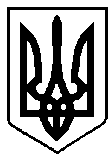 УКРАЇНАВАРАСЬКА МІСЬКА РАДАРІВНЕНСЬКОЇ ОБЛАСТІСьоме скликання(                    сесія)                                           Р І Ш Е Н Н Я               Проєкт Р.КОТЯШ 22  червня  2020 року	                                                                    №  1896Про  внесення змін до бюджетуВараської   міської   об’єднаноїтериторіальної   громади   на 2020  рік(17532000000)код бюджетуНа виконання рішення Рівненської обласної ради від 05.06.2020 №1693 «Про внесення змін до обласного бюджету Рівненської області на 2020 рік», керуючись Бюджетним кодексом України, Законом України «Про місцеве самоврядування в Україні», беручи до уваги пропозиції головних розпорядників бюджетних коштів, Вараська міська рада В И Р І Ш И Л А:Внести зміни до рішень Вараської міської ради від 20.12.2019  №1653«Про бюджет Вараської міської об’єднаної територіальної громади на 2020 рік», від 21.02.2020 №1698, від 03.04.2020 №1722, від 14.05.2020 №1746«Про внесення змін до бюджету Вараської міської об’єднаної територіальної громади на 2020 рік», а саме:Збільшити доходи загального фонду бюджету Вараської міської об’єднаної територіальної громади на 2020 рік на 116 158 грн (додаток 1) за рахунокофіційних трансфертів від органів державного управління.Збільшити доходи спеціального фонду Вараської міської об’єднаної територіальної громади на 2020 рік на 148 500 грн (додаток 1) за рахунок офіційних трансфертів від органів державного управління.Зменшити видатки загального фонду бюджету  Вараської міської об’єднаної територіальної громади на 2020 рік насуму1 354 532 грн (додаток3) за рахунок:субвенції з місцевого бюджету на забезпечення якісної, сучасної та доступної загальної середньої освіти «Нова українська школа» за рахунок відповідної субвенції з державного бюджету на суму 303 532 грн;субвенції з місцевого бюджету на покращення соціального захисту окремих категорій педагогічних працівників закладів загальної середньої освіти за рахунок відповідної субвенції з державного бюджету на суму1 051 000 грн.Збільшити видатки спеціального фонду бюджету  Вараської міської об’єднаної територіальної громади на 2020 рік  на  суму 1 619 190грн (в тому числі видатки бюджету розвитку спеціального фонду бюджету на суму 1 619 190 грн)згідно з додатками 3, 5 за рахунок:коштів, що передаються із загального фонду до бюджету розвитку (спеціального фонду) на суму1 470 690 грн, з них за рахунок субвенції з місцевого бюджету за рахунок залишку коштів освітньої субвенції, що утворився на початок бюджетного періоду на суму 1 470 690 грн;іншої субвенції з місцевого бюджету на суму 148 500 грн.Внести зміни до фінансування бюджету Вараської міської об’єднаної територіальної громади на 2020 рік  (додаток 2), установивши профіцит загального фонду бюджету у сумі  86 897 360 грн та дефіцит  спеціального фонду бюджету у сумі 120 440 327,13 грн, джерелом покриття якого визначити кошти, що передаються із загального фонду бюджету до бюджету розвитку (спеціального фонду) в сумі 115 289 641,13 грн; залишки коштів спеціального фонду, що утворилися на кінець2019 року, в сумі 6 794 890 грн; позики, надані міжнародними фінансовими організаціями в сумі «-» 1 644 204 грн.Затвердити зміни до бюджетних призначень головним розпорядникам коштів бюджету Вараської міської об’єднаної територіальної громади на 2020 рік у розрізі відповідальних виконавців за бюджетними програмами згідно з додатком 3 до цього рішення.Затвердити зміни до міжбюджетних трансфертів на 2020 рік згідно з додатком 4 до цього рішення з укладанням відповідних договорів.Затвердити зміни до розподілу коштів бюджету розвитку на здійснення заходів із будівництва, реконструкції і реставрації об'єктів  виробничої, комунікаційної та соціальної інфраструктури за об'єктами та іншими капітальними видатками у 2020 році згідно з додатком 5 до цього рішення.Затвердити зміни до розподілу  витрат  бюджету  Вараської міської об’єднаної територіальної громади на реалізацію місцевих/регіональних програм у 2020 році згідно з додатком 6 до цього рішення.Затвердити обсяг доходів загального фонду бюджету Вараської міської об’єднаної територіальної громади на 2020 рік в сумі 589 283 751 грн.Затвердити обсяг видатків загального фонду бюджету Вараської міської об’єднаної територіальної громади на 2020 рік в сумі 502 386 391 грн.Додатки 1-6 до  цього рішення є його невід’ємною частиною.Секретаріату міської ради забезпечити оприлюднення цього рішення згідно Регламенту Вараської міської ради.Контроль за виконанням цього рішення покласти на постійну комісію з питань бюджету, фінансів, економічного розвитку та інвестиційної політики, організацію виконання цього рішення покласти на заступника міського голови з питань діяльності виконавчих органів ради Н.Зубрецьку.Міський голова                                             Сергій АНОЩЕНКО